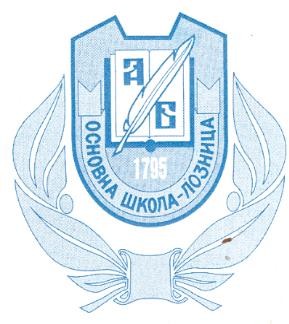 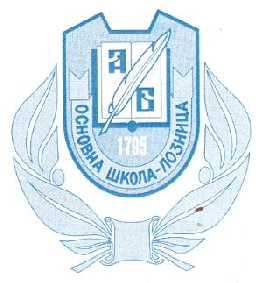 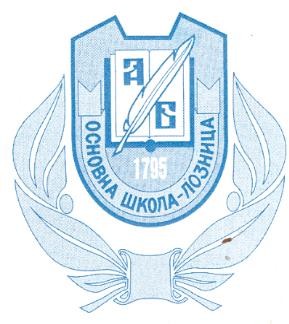 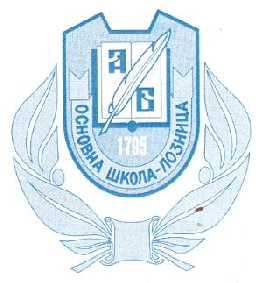 Република СрбијаОсновна школа ''Анта Богићевић'' Л о з н и ц аЈанка Веселиновића 6датум: 08.07. 2022.деловодни број: 1106/22Захтев за достављање понудеПотребно је да нам доставите понуду за хидроизолацију везног дела новије школске зграде  у ОШ „ Анта Богићевић“из Лознице.Понуду дати према спецификацији радова.  ХИДРОИЗОЛАЦИЈА ВЕЗНОГ ДЕЛАГрађевински радовиУкупно без ПДВ-а: .........................................Укупно са ПДВ-ом:.............................................датум :понуђач:ОБРАЗАЦ 1.ПОНУДАНазив понуђача	...............................................................................................Адреса понуђача	...............................................................................................Матични број понуђача ...............................................................................................ПИБ	...............................................................................................Име особе за контакт	...............................................................................................Телефон	...............................................................................................Број рачуна понуђача ...............................................................................................Број понуде	...............................................................................................-Рок за извођење радова ...........................................................................................-рок важења понуде (не краћи од 30 дана од дана отварања).................................-рок плаћања	45 дана-гарантни рок	..........................................................................................Ваша понуда треба да обухвати:Износ за тражене радове по ставкама које су дате у захтеву за достављање понуде. Понуду изразите по ставкама без ПДВ-а и са ПДВ-ом.Понуде се отварају у уторак , 19. јула 2022. године у 12,00 часова.Молимо да Ваше понуде доставите школи најкасније до понедељка, 18.07. 2022. до 13.00 часова.Понуде можете послати на адресу школе: Јанка Веселиновића 6, 15 300 Лозница, или предати лично.Рок за извршење радова је 45 дана.	                                                                                                                           директор:                                                                                                                         _______________                                                                                                                         Весна ПанићBR.ОПИС РАДОВАJMКОЛИЧИНАЦЕНАПо јединици мереУКУПНОбез ПДВ-аУКУПНО са ПДВ-омA/ ГРАЂЕВИНСКИ РАДОВИПретходни радови1Скидање опшива атике-надзида, од поцинкованог лима. У цени је урачуната демонтажа, вертикални транспорт, депоновање, утовар и одвоз на депонију до 6км. Обрачун пом`.м28,002Скидање олучњака од поцинкованог лима. У цени је урачуната демонтажа, вертикални транспорт, депоновање, утовар и одвоз на депонију до 6км. Обрачун по ком.ком4,002Скидање олучних вертикала од поцинкованог лима. У цени је урачуната демонтажа, вертикални транспорт, депоновање,утовар и одвоз на депонију до 6км. Обрачун по м.м16,00Укупно претходни радови:Хидрозолатерски радови1Набавка материјала и израда кровне облоге летње учионице (према пројекту реконструкције) која се састоји од: хидроизолационе мембране дебљине 1,5мм са ојачањем од стакленог воала ( типа Сикаплан СГМА 1,5 или слично) која се поставља преко тврдо пресоване камене вуне ( типа URSA XPS N III-I или слично). Нарочито обратити пажњу на обрадуи везу сливника са олучњаком. Обрачун по м2термоизолацијаm290,00хидроизолацијаm2110,00Укупно хидроизолатерски радови:Лимарски радови1Набавка материјала израда и монтажа олучних цеви од поцинкованог бојеног пластифицираног лима д= 0,55ммразвијене ширине од 20цм. Обрачун по м`.м`162Набавка и уградња олучњака од поцинкованог бојеногпластифицираног лима. Обрачун по комаду.ком.433Набавка материјала, израда и монтажа опшива атике-надзида, од поцинкованог бојеног пластифицираног лима д=0,55мм развијене ширине 33цм. Обрачун по м`.m38,00Укупно лимарски радови:Претходни радови:Хидроизолатерски радови: Лимарски радови: